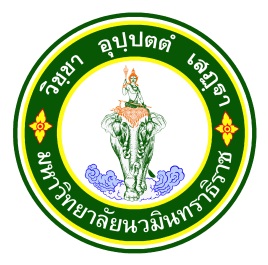 ใบสมัครคัดเลือกบุคลลเข้าศึกษาหลักสูตรประกาศนียบัตรผู้ช่วยพยาบาล (การดูแลผู้สูงอายุ) ประจำปีพุทธศักราช 2564ข้อมูลผู้สมัครคำนำหน้า : นาย/นาง/นางสาว ชื่อ (ภาษาไทย) : ....................................................... นามสกุล : ....................................................Prefix name : …………… First name (ภาษอังกฤษ) : ………………………………………… Last name : ………………………………………..วัน/เดือน/ปีเกิด : ………….….…......... อายุ .............. ปี .............. เดือน น้ำหนัก : ………………. (ก.ก.) ส่วนสูง: ……….………….. (ซ.ม.)เลขบัตรประจำตัวประชาชน : ……………………………………………… สัญชาติ : ……………………….. เชื้อชาติ : …………………………………..ศาสนา : …………………….. กรุ๊ปเลือด : …………………………………..ข้อมูลที่ติดต่อได้สะดวกเลขที่ : ………………………. หมู่ที่ : ............................... ซอย : ……………………………………….. ถนน : ………………………………………………จังหวัด : ……………………… เขต/อำเภอ : ………………………….. แขวง/ตำบล : ………………………………. รหัสไปรษณีย์ : ……………………โทรศัพท์บ้าน : …………………………………. โทรศัพท์มือถือ : …………………………………… E-mail : ………………………………………………….ข้อมูลสถานศึกษาชื่อโรงเรียน : ………………………………………………………………..………………………………………………………. รหัส : ………………………………..ตำบล : …………………………………….…….. อำเภอ : ………………………………………………... จังหวัด : …………………………………………………สถานภาพทางการศึกษา : ……………………………………………………….……… คะแนนเฉลี่ย : ………………… ภาคการศึกษา : ...................เลขที่ประจำตัวนักเรียน : …………………………………………………….. สาขาที่จบ : ………………………………………………………………………….ข้อมูลบิดามารดาคำนำหน้า : นาย/นาง/นางสาว ชื่อบิดา : …………………………………………………… นามสกุล : ……………………………………………………….อาชีพ : ................................................... สถานะภาพ :       ยังมีชีวิตอยู่      ถึงแก่กรรม  โทรศัพท์มือถือ: …………….…………………..คำนำหน้า : นาย/นาง/นางสาว ชื่อมารดา : ……………..………………………………… นามสกุล : ……………………………………………………….อาชีพ : ................................................... สถานะภาพ :       ยังมีชีวิตอยู่      ถึงแก่กรรม  โทรศัพท์มือถือ: …………….…………………..ผู้ติดต่อกรณีฉุกเฉินบุคคลที่สามารถติดต่อได้กรณีฉุกเฉิน :       บิดา        มารดา       อื่นๆ คำนำหน้า : นาย/นาง/นางสาว ชื่อ : ……………..……………..……………………… นามสกุล : …………………………………………………………….โทรศัพท์บ้าน : …………………………………. โทรศัพท์มือถือ : …………………………………… เกี่ยวข้องเป็น : ……………………………….……….ข้าพเจ้าได้อ่านระเบียบการและวิธีการรับสมัครจนเป็นที่เข้าใจทั้งหมดแล้ว และขอรับรองว่า ข้อความและหลักฐานการสมัครเป็นความจริงทุกประการ “หากปรากฏว่าเป็นเท็จ” ข้าพเจ้ายินดีให้คณะกรรมการตัดสิทธิ์การสมัครเข้าเป็นนักศึกษาคณะพยาบาลศาสตร์เกื้อการุณย์ มหาวิทยาลัยนวมินทราธิราชลงชื่อ ......................................................ผู้สมัคร      (...........................................................)                                                                                                   วันที่สมัคร .............................................หมายเหตุ  1. กรุณาพิมพ์/เขียนใบสมัครให้ชัดเจน	    2. ชำระค่าธรรมเนียมการสมัครสอบ 300 บาท 	โดยโอนเงินเข้า ธนาคารกรุงไทยสาขาสี่แยกสะพานกรุงธน ชื่อบัญชี “หลักสูตรประกาศนียบัตรผู้ช่วยพยาบาล (การดูแลผู้สูงอายุ)” เลขที่บัญชี 037-0-26328-6	3. ส่งใบสมัครแลหลักฐานการสมัคร คณะพยาบาลศาสตร์เกื้อการุณย์ มหาวิทยาลัยนวมินทราธิราช เลขที่ 131/5  
ถนนขาว แขวงวชิรพยาบาล เขตดุสิต กรุงเทพมหานคร 10300 (วงเล็บมุมซอง ใบสมัครหลักสูตรผู้ช่วยพยาบาล) ภายในวันที่ 
30 กรกฎาคม 2564 (โดยยึดถือวันประทับตราของไปรษณีย์)	หากมีข้อสงสัย สอบถามได้ที่  โทร. 0-2241-6500–9 ต่อ 3502  ในวันและเวลาราชการและสามารถดูรายละเอียดได้ที่  http://www.kcn.ac.thหลักฐานการสมัคร	1 สำเนาบัตรประจำตัวประชาชนและสำเนาทะเบียนบ้านของผู้สมัคร จำนวน 1 ฉบับ	2. สำเนาหลักฐานการเปลี่ยนชื่อ–ชื่อสกุล (ถ้ามี) จำนวน 1 ฉบับ	3. สำเนาแสดงวุฒิการศึกษา และระเบียนแสดงผลการเรียน ชั้นมัธยมศึกษาปีที่ 6 (หรือเทียบเท่า) จำนวน 1 ฉบับ หรือ หนังสือรับรองว่ากำลังศึกษาอยู่ชั้นมัธยมศึกษาปีที่ 6 (ในกรณีที่กำลังศึกษาอยู่) 	4. รูปถ่ายขนาด 1 นิ้ว 2 รูป เขียนชื่อ-ชื่อสกุล ด้านหลังรูปให้เรียบร้อย		5. สำเนาหลักฐานการจ่ายเงินค่าสมัคร ที่จ่ายผ่านเคาน์เตอร์บริการธนาคารกรุงไทย จำกัด (มหาชน) จำนวน 1 ฉบับการส่งใบสมัครและเอกสารหลักฐานการสมัคร	ฝ่ายบริการทางการศึกษา (งานทะเบียน) คณะพยาบาลศาสตร์เกื้อการุณย์  มหาวิทยาลัยนวมินทราธิราช เลขที่ 131/5  ถนนขาว แขวงวชิรพยาบาล เขตดุสิต กรุงเทพมหานคร 10300 (วงเล็บมุมซอง ใบสมัครหลักสูตรผู้ช่วยพยาบาล) พร้อมสแกนไฟล์ส่งทางเมล kfn.rfasd@nmu.ac.th